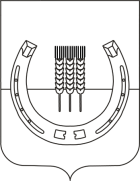 АДМИНИСТРАЦИЯСПАССКОГО СЕЛЬСКОГО ПОСЕЛЕНИЯСПАССКОГО МУНИЦИПАЛЬНОГО РАЙОНАПРИМОРСКОГО КРАЯПОСТАНОВЛЕНИЕ (ПРОЕКТ)«___» _________ ____ года                             с. Спасское                                                   № 00О внесении изменений в постановление администрации Спасского сельского поселения от 05.09.2016 № 227 «Об утверждении нормативных затрат на обеспечение функций администрации Спасского сельского поселения и подведомственных ей муниципальных казенных учреждений»На основании Устава Спасского сельского поселения, администрация Спасского сельского поселения,ПОСТАНОВЛЯЕТ:1. Внести изменения в постановление администрации Спасского сельского поселения от 05.09.2016 № 227 «Об утверждении нормативных затрат на обеспечение функций администрации Спасского сельского поселения и подведомственных ей муниципальных казённых учреждений» изложив приложение № 1 к нормативным затратам на обеспечение функций администрации Спасского сельского поселения и подведомственных ей муниципальных казённых учреждений в новой редакции (прилагается).2. Настоящее постановление вступает в силу с момента официального опубликования.3. Контроль за исполнением настоящего постановления оставляю за собой.Глава администрацииСпасского сельского поселения                                                                             А.В. ДеркачПриложение № 1к нормативным затратамна обеспечение функций администрации Спасского сельского поселения и подведомственных ей муниципальных казенных учреждений Нормативобеспечения функций администрации Спасского сельского поселения и подведомственных ей муниципальных казенных учреждений, применяемый при расчете нормативных затрат на приобретение принтеров, многофункциональных устройств и копировальных аппаратов (оргтехники)Приобретение принтеров, многофункциональных устройств и копировальных аппаратов (оргтехники) осуществляется с учетом фактического наличия и нормативного срока эксплуатацииНаименованиеоргтехникиКоличество оргтехникиЦена приобретенияоргтехникиКоличество расходных материалов (картриджей, чернильных контейнеров/комплектов чернильных контейнеров, тонеров), потребляемое за год Цена приобретениярасходных материаловПринтер лазерный монохромный1 единица в расчете на 1 работника, проводящего за компьютером не менее 50% рабочего временидо 15 000 руб.не более 3-х картриджей/тонеров для 1 единицы оргтехникине более 9 000,00 руб.Принтер лазерный цветной1 единица в расчете на 1 отдел Учрежденийдо 20 000 руб.не более 1 комплекта картриджей/тонеров для 1 единицы оргтехникине более 8 000,00 руб.Многофункциональное устройство для печати и копирования в формате А31 единица для администрациидо 50 000 руб.не более 1-и тонеров для 1 единицы оргтехникине более 5 000,00 руб.Многофункциональное устройство для печати и копирования в формате А41 единица в расчете на каждого работникадо 20 000 руб..не более 3-х комплектов чернильных контейнеров для 1 единицы оргтехникине более 9 000,00 руб.Факсимильный аппарат1 единица – для приемной директоров Учрежденийдо 10 000 руб.не более 5-ти комплектовне более 10000,00 руб.